
UNIWERSYTET KAZIMIERZA WIELKIEGO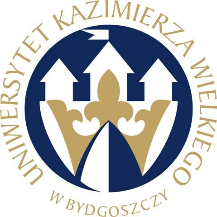 W BYDGOSZCZYul. Chodkiewicza 30, 85 – 064 Bydgoszcz, tel. 052 341 91 00 fax. 052 360 82 06NIP 5542647568 REGON 340057695www.ukw.edu.plUKW/DZP-281-D-27/2020					        Bydgoszcz, 26.03.2020 r.Dotyczy: Przetargu nieograniczonego na „Dostawę materiałów budowlanych na potrzeby Uniwersytetu Kazimierza Wielkiego w BydgoszczyZAWIADOMIENIE O WYBORZE NAJKORZYSTNIEJSZEJ OFERTY Działając na podstawie art. 92 ust. 1 ustawy z dnia 29 stycznia 2004 r. Prawo zamówień publicznych (Dz. U. z 2019 r. poz. 1843 ze zm.), zwanej dalej ustawą, Uniwersytet Kazimierza Wielkiego w Bydgoszczy zawiadamia, że w niniejszym postępowaniu wybrano najkorzystniejszą ofertę następującego Wykonawcy:oferta nr 1: TROPS S.A., 87-100 Toruń, ul. M. Skłodowskiej-Curie 99ceną: 108 966,93 złtermin dostawy: 1 dzień roboczyUzasadnienie wyboru ofertyPrzedmiotową decyzję Zamawiający uzasadnia tym, że oferta niniejszego Wykonawcy jest jedyną i zarazem  najkorzystniejszą ofertą złożoną w postępowaniu, spełniająca wymogi SIWZ, która  uzyskała najwyższą  liczbę punktów w kryteriach oceny ofert (100 pkt).Informacja o terminie, po upływie którego umowa może zostać zawartaZamawiający informuje, iż zamierza zawrzeć umowę z Wykonawcą, którego oferta jest najkorzystniejsza zgodnie z art. 94 ust. 2 pkt 1a.Z-ca Kanclerz UKWmgr Mariola Majorkowska